                             แบบฟอร์มขอแก้ไขผลประเมิน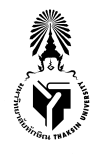                                  ที่ได้รับสัญลักษณ์ Iเรื่อง  ขอแก้ระดับขั้น I  		เรียน  นายทะเบียน                                                           วันที่ ............. เดือน ........................... พ.ศ. ....................	ข้าพเจ้า ……………………………………….…………......……………...........……. หมายเลขโทรศัพท์ (มือถือ).....................................................คณะ …………….....………....................................  สาขาวิชา ............................................................... ขอแก้ไขผลการประเมินที่ได้สัญลักษณ์ I  ของนิสิตระดับ  ปริญญาตรี    บัณฑิตศึกษา   ประเภทนิสิต  ภาคปกติ   ภาคสมทบ / ภาคพิเศษในภาคเรียนที่ .............. ปีการศึกษา................................. รายวิชา รหัสวิชา ............................... ชื่อเต็มรายวิชา ................................................................. หน่วยกิต/(ชม.) ......... (....... - ...... - .......) 							ลงชื่อ. ............................................... อาจารย์ผู้สอน						               วันที่ ........../ ................/................หมายเหตุ นิสิตที่ได้รับสัญลักษณ์ I จะต้องดำเนินการขอประเมินผลเพื่อแก้สัญลักษณ์ I ให้สมบูรณ์ ภายใน 30 วัน นับจากวันเปิดภาคเรียนถัดไป หากพ้นกำหนดเวลาดังกล่าว มหาวิทยาลัยจะเปลี่ยนสัญลักษณ์ I เป็นระดับ F หรือ U โดยอัตโนมัติตามข้อบังคับมหาวิทยาลัยทักษิณ  ว่าด้วยการศึกษาระดับบัณฑิตศึกษา 2559 หมวดที่ 6 ข้อที่ 36 รายวิชาใดที่นิสิตได้ระดับขั้นต่ำกว่า B นิสิตต้องลงทะเบียนเรียนซ้ำ หรือเลือกเรียนรายวิชาอื่นในระดับชั้นปีและหมวดวิชาเดียวกันที่รหัสประจำตัวนิสิตชื่อ – สกุลคะแนนระดับขั้นหมายเหตุ1.2.3.4.5.6.7.8.9.10.ขั้นตอนการลงความเห็น / และการอนุมัติขั้นตอนการลงความเห็น / และการอนุมัติขั้นตอนการลงความเห็น / และการอนุมัติผ่านความเห็นชอบแล้วลงชื่อ .............................................. หัวหน้าภาควิชาหรือประธานสาขาวิชา วันที่ ......./......../..........อนุมัติให้แก้ไขสัญลักษณ์ I ได้ลงชื่อ .............................................. หัวหน้าส่วนงานวิชาการวันที่ ......./......../..........ลงรับในสมุดรับงานทะเบียนลงชื่อ .............................................. เจ้าหน้าที่ทะเบียนฯ (ผู้รับ)วันที่ ......./......../..........บันทึกข้อมูลเข้าสู่ระบบแล้วลงชื่อ .............................................. เจ้าหน้าที่ทะเบียนฯ (งานประเมินผล)วันที่ ......./......../..........